Click here to Buy Cv Contact:http://www.gulfjobseeker.com/employer/cvdatabaseservice.phpMOHAMMAD 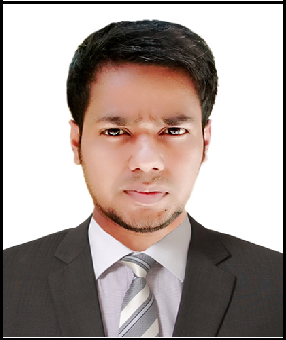 Whatsapp:  +971-50475 36 86 Email id: Mohammad-399018@2freemail.com(U.A.E Driving License On progress)Visa Status : Visit VisaAPPLICATION FOR THE POST OF “ELECTRICAL DRAFTSMAN”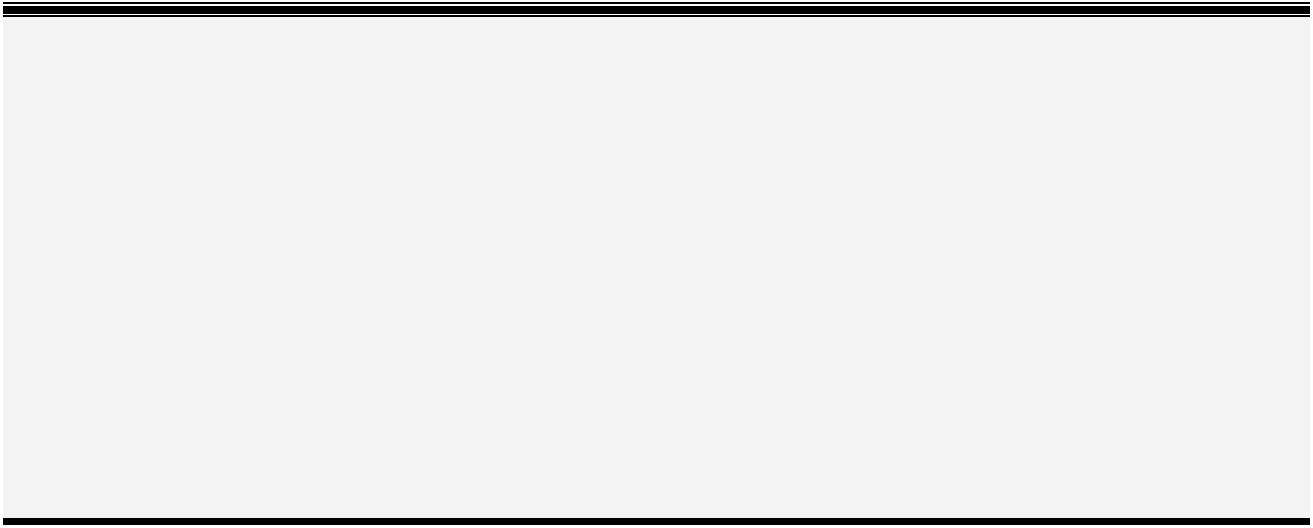 CAREER OBJECTIVE & HIGHLIGHTS:To obtain a challenging and responsible position in a professionally managed organization.I am looking forward to an opportunity where I can utilize my skills in constituting effectively to the success of the organization and further improvement of my personal skills.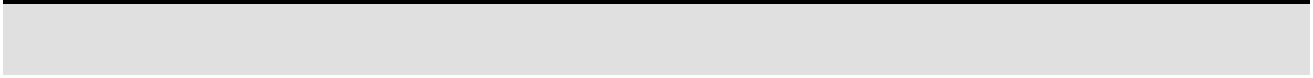 EDUCATIONAL QUALIFICATION:AL KABIR POLYTECHNIC, JSRDIPLOMA IN MECHANICAL ENGINEERING, AUGUST 2011.JAC, RANCHI (INDIA), Matriculation (Class-X), MAY 2008.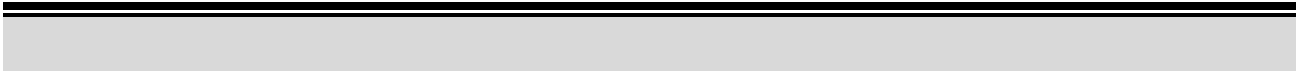 ADDITIONAL QUALIFICATION:CAD VISION CENTER”, JSR (INDIA). AUTOCAD (November 2009 -May 2010).NATIONAL INSTITUTE FOR ENTREPRENEURSHIP AND SMALL BUSINESS DEVELOPMENT, NOIDA, (INDIA)CAD/CAM (December 2012 - February 2013).NATIONAL COUNCIL FOR VOCATIONAL TRAINING (GOVT. OF INDIA)”, Kolkata (INDIA).DIPLOMA IN COMPUTER APPLICATION (March 2009-August 2009).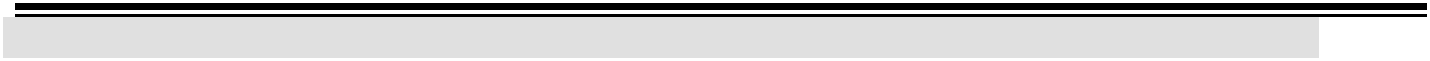 EMPLOYMENT HISTORY:DURATION: SEPTEMBER 2011–NOVEMBER 2012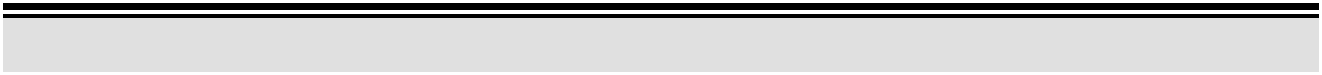 DUTIES & RESPONSIBILITIES:Design plan using AutoCAD 2D and 3D.Ensure accurate drawings and registration systems are produced according to supplied information, application and standards.Preparing MEP drawings Specialized in Electrical drawings.Preparing Electrical drawings such as LIGHTING, POWER, LOAD SCHEDULE, FIREALARM, AND Low current system drawings such as TELEPHONE, SMATV, CCTV, INTERCOM SYSTEM Typical details etc.Developing electrical plans and load calculations for the project and follow up with the department formalities for the approval of shop drawings (i.e DEWA, SEWA & FEWA).Co-ordinate with all services to minimize the site issues.Design & site supervision for Electrical & plumbing system.Preparing shop drawings and as-built drawings for all disciplines like, mechanical,piping, plumbing, electrical as well as for the project co-ordination drawing for site.Reviewed and corrected electrical design as required. Preparing MEP Coordination and As-built (Electrical).Preparing electrical schematic, DB schedule, Load calculation. Reviewed and corrected electrical design as required.Coordinating with the other services such as civil, architectural and mechanical services.Preparation of MEP Co-Ordination, System Schematic, Sections, Elevation and Load Schedule & Generate Builders Work Layout, Electrical Outlets Wall Co-Ordination Layouts as per Furniture Locations & Co-Ordination Levels.LV Room / Electrical Room Details in Line with DEWA Regulations.Prepare Electrical Room Details with Incomer / Outgoing Details, Cable Sizing, Breaker Sizing.Responsible for various types of Electrical services shop drawing as per Standards and Consultant's requirement such as (Lighting, Emergency Lighting, Power, Structured Cabling, Fire Alarm, Public Address, Security, Earthlings & Lightning Protection Layout).Works with tender drawings, shop drawings as well as-built drawings.Preparing all electrical load schedule, lighting power, SLD (single line diagram), site setting out layout, LV, Sub-station room details, electrical room details and arrange all types of documents for getting HV& LV approval by Consultant & Department.Provide the tray layout & trench details for this project & schedule of all panels from the main supply of electricity.Preparing Drainage, water supply & electrical drawings for consultant, client and department submission.Preparing Builders work, Bath room & toilet details drawing as per site condition, consultant & client requirement.Comments compliance, revisions and consultants follow up. Thinking creatively to produce new ideas and concepts.Provide functional support to the design Architect/ Engineers on the assigned task project.Coordinate with consultant for approval of shop drawings and after approval sending then on site for execution.Preparation of Load Schedule, Voltage drop & Single line Diagram. Preparation of Substation Detail Drawings.Preparation of Shaft Co-ordination Drawings for Electrical Services. Preparation of RCP layout drawings for MEP Services.Preparation of Electrical Room's Section Detail Drawings Such as LV Room & Electrical Room Etc.Takeoff Quantity for all Electrical Services.Preparation of Containment Detail Drawing with Co-ordination of Mechanical & Plumbing Services.Preparation of Builders Work Drawings (Slab Opening & Core wall Opening and Block Works.) For Electrical Services and Co-ordination with Mechanical & Plumbing Services.Preparation of customized reports as per requirements.Preparing Operation Manual after Finishing the Project for hand over.Report to Project Mechanical Engineer/ Project Manager and update with the specification provided in tender drawings.Explain drawings to production team and provide adjustments as necessary.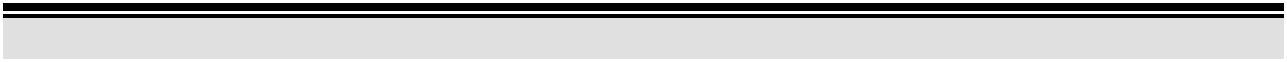 PERSONAL  DETAILS: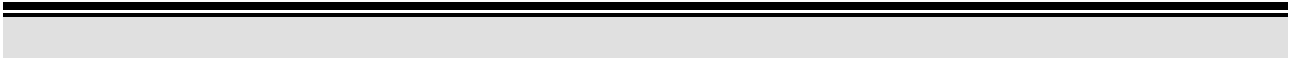 DECLARATION:I do hereby declare that all the above information’s are true and correct to the best of my knowledge and belief.Hoping for favourable consideration and positive response.Thanking you,Date:	yours faithfullyPlace: DUBAI, U.A.E.	                 (MOHAMMAD)AutoCAD (2D&3D)MEP Design & DraftingMEP Design & DraftingEngineeringMath skills. ...Interpersonal skills. ...Time-management skills.Technical skills. ...TeamworkCommunicationMS-OfficeComputer ApplicationOperating of Internet & E-mail.Operating of Internet & E-mail.COMPANY:ENGENERING COMPANY,INDIADESIGNATION:SITE SUPERVISORDURATION:  JANUARY 2020 – TILL CONTINUE.:  JANUARY 2020 – TILL CONTINUE.COMPANY:AL ISTETHAA ELECTRICAL CONT., SHARJAH, U.A.E.DESIGNATION:ELECTRICAL DRAFTSMANDURATION:JULY 2017- NOVEMBER 2019.COMPANY:  SUSTAINBLE BUILDERS, L.L.C, DUBAI, U.A.E.:  SUSTAINBLE BUILDERS, L.L.C, DUBAI, U.A.E.DESIGNATION :DESIGNATION :ELECTRICAL DRAFTSMANDURATION:NOVEMBER 2016 - JUNE 2017.COMPANY:  GINCO ELECTRICAL CONT. CO., L.L.C” SHARJAH, U.A.E.:  GINCO ELECTRICAL CONT. CO., L.L.C” SHARJAH, U.A.E.DESIGNATION:ELECTRICAL DRAUGHTSMANDURATION:  AUGUST 2014-OCTOBER 2016.:  AUGUST 2014-OCTOBER 2016.COMPANY:  ADHUNIK POWER & NATURAL RESOURCES LTD.,:  ADHUNIK POWER & NATURAL RESOURCES LTD.,JSR, INDIA.DESIGNATION:AUTOCAD DRAUGHTSMANDURATION:DECEMBER 2012 - JULY 2014COMPANY:  JAMSHEDPUR UTILITIES& SERVICES COMPANY:  JAMSHEDPUR UTILITIES& SERVICES COMPANYLTD., JSR, INDIA.DESIGNATION:AUTOCAD OPERATORDate of Birth:  16-02-1990:  16-02-1990Gender:MaleReligion:IslamNationality:IndianLanguage Known:  English, Hindi & Urdu.:  English, Hindi & Urdu.